1st Quarter 2017 General Meeting – MinutesMonday 6th February 2017Prior to the meeting Andrew Young took everyone on a 15 minute tour of the TAFE Panel Shop where we were shown some of the specialised equipment required to repair accident damaged vehicles. Andrew spoke of a night course to be held at Regency Park TAFE one evening a week over ten weeks. The course will cover repair techniques that could be performed in a home garage, repairing the type of damage Excels are likely to sustain. It will also cover trackside repairs using the Clubs Porta-Power.We returned to the Meeting room for a presentation from Sergi of ULX-110 Proven Custom Blend Oils. Sergi detailed his previous experience in motorsport - methanol and top fuel drag cars that brought about the need for a better performance oil. Sergi also gave us some interesting tips on how to evaluate the quality of oil filters. At the end of the presentation, the door prize of 4litres of oil was won by Nathan Green.Meeting Opened 8:47pm at TAFE SA Regency Park campus. Nathan Green in Chair.Present:	David Shaw, Andrew Young, Josh Hoare, Martyn Butler, Peter Hood, Nathan Green, Paul Falco, Darren Mattiske, Richard Hopkins.Apologies:	Alan Mugford, Wayne Pannowitch, Danny Maul, John McGarry, Ash Bennett.Minutes of previous GM (November 2015): Accepted - moved by Nathan Green, seconded by Andrew Young. Carried.Actions from previous GM minutes: Nathan reported some progress on a “Speed Championship” to be covered in General Business.President’s Report.Nathan stated he wanted to promote the Speed Events for Circuit Excels and optimise the membership value for members as well as increasing the membership base through general promotion of the category.Secretary’s Report.In the absence of Ash Bennett, if there is anything that cannot wait until the next meeting, details will be emailed out to members. Darren Mattiske reported invoice for renewal for domain name had been forwarded to Wayne and Ash.Treasurer’s Report: In the absence of Wayne Pannowitch, Andrew Young reported finances were healthy with membership renewals coming in.Eligibility Officer’s Report:David Shaw reported Round 1 Master of Mallala he will begin systematically recording legacy suspension and engine numbers in log books. He advised from now on, any engines being rebuilt will need to be inspected and sealed by Fred Severin who has been appointed as the category engine sealer. Second hand or wrecker engines will also need to be sealed prior to 2018. Andrew Young advised that a BBQ and Dyno day has been planned for the purpose of sealing existing engines. David suggested if a second sealer be appointed, consideration be given to someone in the southern suburbs.CEMC Delegate Report:David Shaw offered his resignation as SA Delegate which was accepted by Nathan Green, as he had accepted position as CEMC Chairman, David nominated Andrew Young, seconded by Nathan. Accepted.  Andrew advised the Nationals will take place on 26-27th August as part of the Shannons Nationals. Andrew reported that the states had the following cars likely to attend: South Australia 10, Queensland 10, New South Wales 5, Western Australia 2 and Victoria none. He also said that some competitors from Queensland will be coming to SA for the 3rd Round of Mallala Masters in August before attending the Nationals the week after. Andrew asked for feedback concerning data logging - what we should allow, not allow and what should or should not be captured. It was decided that we should look at something around the level of the AimSolo @ $500. Andrew advised that since receiving calendars from the other states that South Australia had the least amount of race meetings of all the other states.Andrew reported that the Federal RS-RR tyres were not suitable for the Excel Category as reports were they were more of a qualifying tyre. Nathan suggested the tyre requirements be arranged for a tender process in 2018 ready for 2019. Darren Mattiske advised he had been contacted by a person from the Pulsar Challenge enquiring about a template for the tender process as CAMS did not have a template.Promotions Committee Report:Peter Hood advised he had been in contact with Gene from Stillwell Hyundai regarding series sponsorship but was still awaiting confirmation.Martyn Butler reported Alan Mugford of Car Torque is continuing sponsorship of the rear window banner but will be making them smaller and include the phone number and website address. Martyn also advised that we do not have a Master of Mallala Round 1 sponsor and that D&D Mechanical will be the Round 2 sponsor and providing trophies for 1st to 5th Place. Martin advised that the door banner was available to sponsors and asked if members could be emailed regarding finding new Round sponsors, that for $300 sponsors receive an advert on the back of the programme, a sticker on the CEASA banner, a garage for a static display, 4 entry tickets to the Round and acknowledgment over the PA by Mark Nancarrow the commentator. Andrew suggested approaching Adelaide City Jeep.Competition Secretary Report:Martyn reported depending on numbers of entries for the Ryan Pannowitch Memorial, plans were in place to split the field into two groups, with the fastest of the two groups in the final. He advised that sponsorship for prize money was being sought and the possibility of providing trailer money for interstate competitors.Round 2 Master of Mallala will feature Formula 3’s and Nathan suggested we look at the possibility of sharing cost’s with Formula 3 for live streaming as Mallala was suitable for a single camera.Other Business:Martyn Butler suggested updating the Membership Card to include the new logo as per the Club shirts.David Shaw asked if any update of the Club Constitution had started as it was raised at the last AGM. Changes need to be finalised before the next AGM. David also raised the subject of helping the Tarmac JDP to get a vehicle log booked and race ready in an attempt to encourage more race orientated participants to join the programme. Security arrived at this point to evict us from the rooms.David had put together a programme of Hill Climb and Modern Regularity events for a “Club Speed Championship” starting with a Hill climbs on 19/03/17, 21/05/17 and 09/07/17 and Modern Regularity on 09/04/17, 25/06/17 and 30/07/17.Meeting Closed at 10.18pm.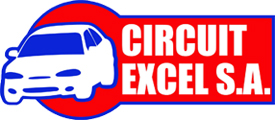 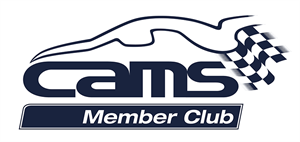 circuit excel association of south australia